Муниципальное бюджетное общеобразовательное учреждение «Котинская основная общеобразовательная школа»(МБОУ «Котинская ООШ»)ПРИКАЗ02.09.2019 г.                                                                                       № 90/1с.КотиноО реализации долгосрочного профориентационного проекта «Сто дорог – одна моя» в 2019 – 2027 гг.В рамках реализации Указа Президента Российской Федерации от 29.05.2017 № 240 «Об объявлении в Российской Федерации Десятилетия детства», в целях совершенствования профориентационной работы по реализации личностного и профессионального потенциалов обучающихся, обеспечению их профессиональной успешности в какой-либо сфере деятельности:1. Утвердить «Дорожную карту» по реализации долгосрочного профориентационного проекта «Сто дорог – одна моя» в 2019 - 2027 гг.2. Начать реализацию долгосрочного профориентационного проекта «Сто дорог – одна моя» с сентября 2019 года3. Назначить:-ответственного за реализацию проекта - заместителя директора по воспитательной работе Корневу Татьяну Николаевну;-исполнителями проекта: учителя начальных классов Томас Анастасию Сергеевну.4. Утвердить «Положение о портфолио обучающегося».5. Утвердить функциональные обязанности ответственных за реализацию проекта в школе 5.1. Утвердить функциональные обязанности ответственного за реализацию проекта Корневой Т.Н.:- осуществлять контроль за работой школьного уголка и раздела сайта по профориентации; -контроль  и анализ работы по реализации проекта в школе;-постоянно знакомиться с инструкциями, приказами, решениями по профессиональной ориентации, с научной и методической литературой;- составлять отчеты и аналитические справки по запросу управления образования по реализации проекта;- создать и пополнять  учебно-методическую базу по профориентации;- осуществлять контроль за деятельностью классных руководителей по профессиональной ориентации;-участвует в планировании и разработке профориентационных программ образовательной деятельности школы с учетом половозрастных особенностей  учащихся;-ежеквартально в срок до 10-го числа месяца, следующего за отчетным периодом, представлять информацию о ходе реализации проекта в соответствии с утвержденным планом мероприятий по реализации проекта на текущий учебный год;-ежегодно до 1 июня осуществлять мониторинг реализации проекта и представлять кураторам проекта отчет о выполнении плана мероприятий за истекший учебный год;-ежегодно до 1 сентября разрабатывать план мероприятий по реализации проекта на очередной учебный год;-ежеквартально оформлять методические разработки для отчетов;-ежеквартально вести мониторинг реализации проекта.6. Утвердить функциональные обязанности исполнителя проекта учителя начальных классов Томас А.С.:- изучать формирующуюся личность учащегося, его склонности, интересы, способности через совместную работу с учителями-предметниками;- проводить целенаправленную профориентационную работу на основе изучения личности учащегося во время реализации проекта;- проводить работу по профессиональной ориентации в тесном контакте с родителями учащихся, выявлять позицию родителей относительно дальнейшего профессионального пути их ребенка;- организовывать участие в школьных, районных профессиональных мероприятиях;- выявлять интересы и потребности в вопросах выбора профессии;- организовывать различные виды социально значимой деятельности детей и взрослых, мероприятия, направленные на развитие социальных проектов и программ, способствующих выбору профессии;- оформлять методические разработки мероприятий, проводимых согласно проекта;- вести мониторинг реализации проекта.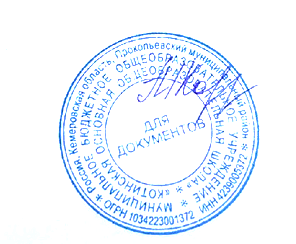 Директор школы:                                 Корнелюк И.А.С приказом ознакомлены:				______________ Корнева Т.Н. «02»_09__2019г.				______________Томас А.С. «02»09_2019г.